Как научить ребенка правильно держать ручку-карандаш. 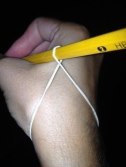 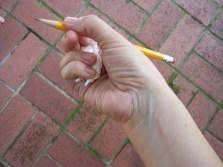 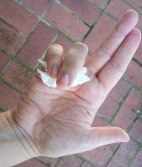 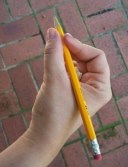 